St Mary of the Angels Catholic Primary School Enrolment ApplicationProgramme of Sacramental Preparation 2022-2023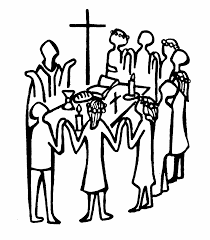 Child’s name: …………………………………………Parent’s name: …………………………………………Date of Baptism: ……………………………………….…………………………..Parish of Baptism: …………………………………………………………………..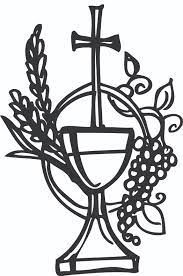 I wish to enrol my child ……………………….. on the programme of preparation to receive the sacraments of First Reconciliation and First Eucharist. I am willing to engage with and fully support the programme.I am willing to support my child with their faith journeySigned: ………………………………………………………………………………………..………Relationship to child: …………………………………………………………………………..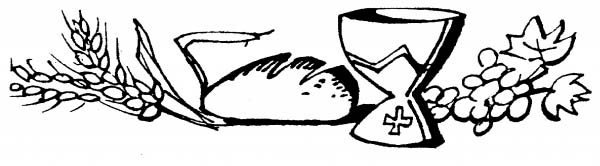 